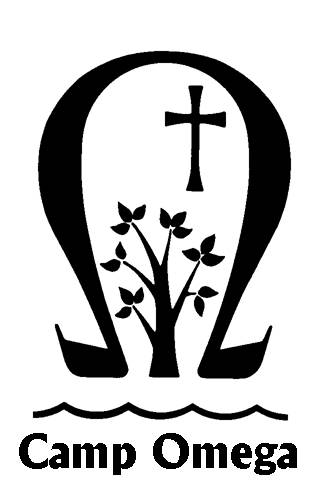 Youth Servant Leadership - Ministry DescriptionPOSTION TITLE: Youth Servant Leader (YSL)PURPOSE: During the week of service at Camp Omega: To assist the counselors in providing for the physical, emotional, and spiritual well-being of campers attending the Camp Omega Summer Ministry Program. To put others before yourself, seeking to serve the mission of Jesus Christ at Camp Omega. To be a leader in attitude, conduct, and acts of kindness.Beyond camp: To serve the world and share the love of Jesus Christ. QUALIFICATIONS: Have completed their freshman year of high school OR be a minimum age of 15Be an active member of a Christian churchHave an active faithHave emotional maturity and integrity to work with campers and other staffA strong sense of Christian fellowship, and stewardship, as it relates to care of the environment,    camp grounds, and equipment. Completed Leadership Training Camp, having demonstrated the above abilities.GENERAL RESPONSIBILITIES:Maintain a growing spiritual life and set a Christian example at all times.Attend all camp devotions and Bible studies as duties allow.Place well-being of campers before personal desires.Maintain open communication with coworkers.Adhere to ’s policies and procedures.Care for camp facilities and equipment.Assist the Foodservice Director with the daily duties of food service as assigned.Assist the Housekeeping Director with the daily duties of camp facility care as assigned.Assist the Maintenance Director with the duties of maintaining camp facilities as assigned.Assist the counseling staff with caring for the campers as assigned.Identify and meet the needs of the campers.Complete additional tasks as assigned.YOUTH SERVANT LEADER STAFF STATUS:YSLs are NOT considered to be Camp Omega staff but rather, volunteers. Every volunteer at Camp Omega is expected to present him or herself as a responsible, mature, dedicated servant of Jesus Christ.LENGTH OF SERVICE:Youth Servant Leaders will be contracted for one week of service.  YSLs may be asked to serve multiple weeks, depending on the needs of Camp Omega. Youth Servant Leader - Ministry InformationREQUIREMENTS Youth Servant Leader applicants must be 15 years of age OR must have completed their freshman year of high school prior to their time of service.  After Camp Omega receives the Youth Servant Leader application, applicants will receive a confirmation e-mail.  Additionally, each volunteer must have completed the Leadership Training Camp.  The fee for the training camp is $220 before March 1st, after March 1st the fee is $230. Registering for Leadership Training Camp is a part of the application processes. Your application is not complete until you have registered for the Leadership Training Week.    RETURNING YOUTH SERVANT LEADERSAll returning Youth Servant Leaders are expected to attend Leadership Training Camp.  Returning YSLs also must fill out a new full application each year but do not need to resubmit reference letters.   APPLICATION DEADLINEApplications received at Camp Omega by April 30 will be considered first. Applications received after that date will only be considered if there is still a need for volunteers.  Applicants will be notified that camp has received the application by email.  The application (which includes the documents listed below) must be submitted together by the deadline in order for the applicant to be considered.  Youth Servant Leader Application (pg. 3-4)Personal Letter of Application (pg. 5)Health Form (pg. 6)Letter of Recommendation from Pastor (pg. 7-8)Letter of Recommendation from Teacher or Youth Ministry Director (pg. 9-10)PARENT/GUARDIAN SIGNATUREApplicants under age 18 must have their application signed by a parent/guardian.PERSONAL LETTER OF APPLICATIONA letter of application must accompany each Youth Servant Leader application. This letter should include: (1) "why" the decision to apply, (2) interest and skills that will help assist with campers, and (3) goals to be achieved through the Youth Servant Leader experience.  REFERENCESTwo letters of recommendation are required for the application to be complete for first time YSL’s.  One recommendation should be completed by the applicant's pastor and another from a teacher or Youth Ministry Director.  Reference letters must accompany the application form.CRITERIA FOR ACCEPTANCEEach summer many applications are received for the YSL program. Unfortunately, not all applicants are accepted for week long service. Camp Omega accepts YSLs for each of the sessions during the summer based on perceived needs of each session and abilities of the applicant during the training week.The criteria used to accept a Youth Servant Leader application are as follows:Strength of Application CharacterMotivation for ServiceSkills and talentsReferencesAvailabilityWEEK OF SERVICEApplicants will be notified about their week of service by email or phone following their participation in the Leadership Training Week.Name	  Phone					Address	  E-mail					City	  State 		  Zip			Parent/Guardian Name: Mother	  Father					  Male    Female     Age:                Grade entering in fall:	  Birth Date:	  T-Shirt Size:					City 			   Denomination 		  Synod		Work Experience																Hobbies/Special Skills															Have you ever been a camper at ?		   Yes	    No     If yes, when? 						Have you ever served as a YSL at ?	   Yes	    No     If yes, when? 						What camp program did you serve as a YSL (check all that apply):   Main	  Teepees	  Treehouses		  Ropes Adventure	  High School Extreme   Survivor Creation	  Firearms	  Art     Kinder     Explorers		  Other:										What were your responsibilities?																		Do you have any impairment which might limit or affect your duties?		  Yes	    No     If yes, describe: 																				List three words that best describe you. 1.)								  2.)					  3.)					Week of Service InformationWeek of service scheduling is done to fill the needs of Camp Omega’s program.  As a result, the more opportunities you are available to serve, the more likely it is that you will be accepted.  Rank availability below in order of preference (i.e. 1-7).  Place an “X” next to those unavailable.  If there are any changes in availability, please contact Camp Omega immediately.Availability of service (Rank all choices): June 20-25___ June 27-July 2 ___ June 28- 30 ___ July 11-16 ___ July 18-23 ___ July 25-30___ Aug 1-6___Interested in serving during a weekend:    Yes	    NoAvailability of service (Rank all choices): June 18-20___ July 16-18___ July 30-Aug 1___ Leadership Training Camp InformationLeadership Training Camp is mandatory for all individuals applying to serve as a Youth Servant Leader.  There are two possible sessions to attend.  Youth Servant Leaders are accepted into the ministry program to serve for one week with no cost.  Participation in the Leadership Training Camp is a mandatory part of the application process.Please indicate which Leadership Training Camp you will be attending:Leadership Training Session One: June 13-18Leadership Training Session Two: June 20-25Payment InformationI will be registering online at www.CampOmega.org.  I understand that my application is not complete until I have registered and provided a $75 deposit.I am register below.  My $75 deposit will be submitted with this application by April 30.A minimum of $75 per person non-refundable deposit or full payment is required with registration.I am paying with:    Check	Check No:		Amount Enclosed: $			I am paying with Debit/Credit Card:	  Visa	  MasterCard	  DiscoverCredit Card No:			CSV #:		Exp. Date:		Amount: $		Name on Card:		Billing Address:			City:			State:		Zip:			APPLICANT’S SIGNATURE  Your signature below verifies that you have completed this application form, that all information is true to the best of your knowledge, and you are herewith submitting it to  on your behalf.  If accepted into a position, any false statements on this form are grounds for immediate dismissal.  I give my permission to contact any previous employer and/or reference and I will hold harmless any such employer/reference for any information they release about me relative to my volunteering at .Signed: 				  Date:				Parent/Guardian Signature (If applicant is under age 18)Signed: 				  Date:				Applicant’s SignatureReturn this Application To:	Camp Omega		Attn: Program Director		,  56096Email:                                       noah@campomega.orgYouth Servant Leader Reference FormTo be filled out by a Pastor/Youth Worker	 is applying to serve in a volunteer weeklong Youth Servant Leader (YSL) program at  , a LC-MS camp in .  YSLs assist the hired college-aged counselors with daily camp responsibilities of serving youth campers (ages 6-14).  It is important that YSLs are positive role models within the camp community. Please rate the applicant according to the following.  Comments may be given in the space provided or on the back.       				          POOR              AVERAGE	        	       NO  										       TO OBSERVE1.  ENTHUSIASM		              1            2            3             4            5                           N/O  Comments:2.  RELIABILITY				1	2	3	4	5		N/O  Comments:3.  COOPERATIVENESS			1	2	3	4	5		N/O   Comments:4.  FAITH LIFE				1	2	3	4	5		N/O   Comments:5.  HONESTY				1	2	3	4	5		N/O   Comments:6. CONCERN FOR OTHERS		1	2	3	4	5		N/O   Comments:7.  COMMUNICATION SKILLS		1	2	3	4	5		N/O   Comments:	8.  EMOTIONAL MATURITY   		1	2	3	4	5		N/O  Comments:9.  SELF CONFIDENCE			1	2	3	4	5		N/O   Comments:10.  LEADERSHIP ABILITY		1	2	3	4	5		N/O   Comments:How long and in what capacity have you known the applicant? _________________________________________________________________________________________________________________________________________________________________________________________________________________________________________________________________________________________________________________________________________________________________________________________________________________________________________________________________________________Would you be willing to have your children under the applicant's supervision (with counselor supervision) for a week in a camp environment?   Yes  No  If No, Explain:	Is there anything else pertaining to the applicant that Camp Omega should be aware of?  Use this space to write down any additional comments. _________________________________________________________________________________________________________________________________________________________________________________________________________________________________________________________________________________________________________________________________________________________________________________________________________________________________________________________________________________Thank you for your time.  Please return this form to the YSL applicant at your earliest convenience.Signature	Name			Address	 	 Phone		Please return to YSL applicantYouth Servant Leader Reference FormTo be filled out by a Teacher or Youth Ministry Director	 is applying to serve in a volunteer weeklong Youth Servant Leader (YSL) program at Camp Omega, a LC-MS camp in Waterville, MN.  YSLs assist the hired college-aged counselors with daily camp responsibilities of serving youth campers (ages 6-14).  It is important that YSLs are positive role models within the camp community. Please rate the applicant according to the following.  Comments may be given in the space provided or on the back.       				          POOR              AVERAGE	        SUPERIOR	       NO OPPORTUNITY 										       TO OBSERVE1.  ENTHUSIASM		              1            2            3             4            5                           N/O  Comments:2.  RELIABILITY				1	2	3	4	5		N/O  Comments:3.  COOPERATIVENESS			1	2	3	4	5		N/O   Comments:4.  FAITH LIFE				1	2	3	4	5		N/O   Comments:5.  HONESTY				1	2	3	4	5		N/O   Comments:6. CONCERN FOR OTHERS		1	2	3	4	5		N/O   Comments:7.  COMMUNICATION SKILLS		1	2	3	4	5		N/O   Comments:	8.  EMOTIONAL MATURITY   		1	2	3	4	5		N/O  Comments:9.  SELF CONFIDENCE			1	2	3	4	5		N/O   Comments:10.  LEADERSHIP ABILITY		1	2	3	4	5		N/O   Comments:How long and in what capacity have you known the applicant? _________________________________________________________________________________________________________________________________________________________________________________________________________________________________________________________________________________________________________________________________________________________________________________________________________________________________________________________________________________Would you be willing to have your children under the applicant's supervision (with counselor supervision) for a week in a camp environment?   Yes  No  If No, Explain:	Is there anything else pertaining to the applicant that Camp Omega should be aware of?  Use this space to write down any additional comments. _________________________________________________________________________________________________________________________________________________________________________________________________________________________________________________________________________________________________________________________________________________________________________________________________________________________________________________________________________________Thank you for your time.  Please return this form to the YSL applicant at your earliest convenience.Signature	Name			Address	 	 Phone		Please return to YSL applicant